How to install Microsoft Applications on personal devices:Navigate to your Office 365 web page at portal.office.comLog into your Lakeland email including the domain. (EX: username@lakeland.edu)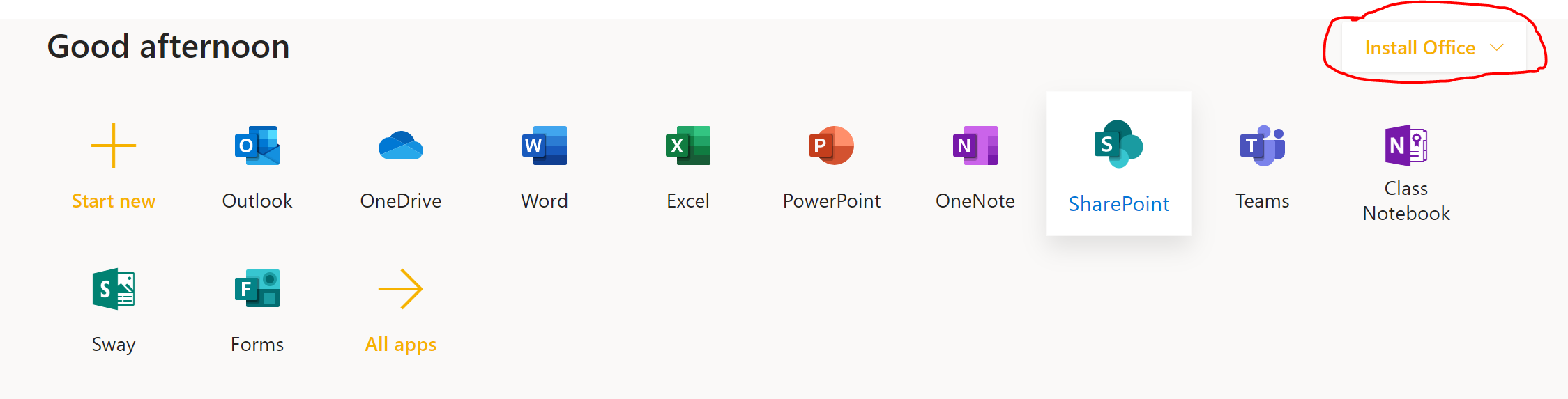 On the top right, click on the drop down arrow and select “Office 365 apps”.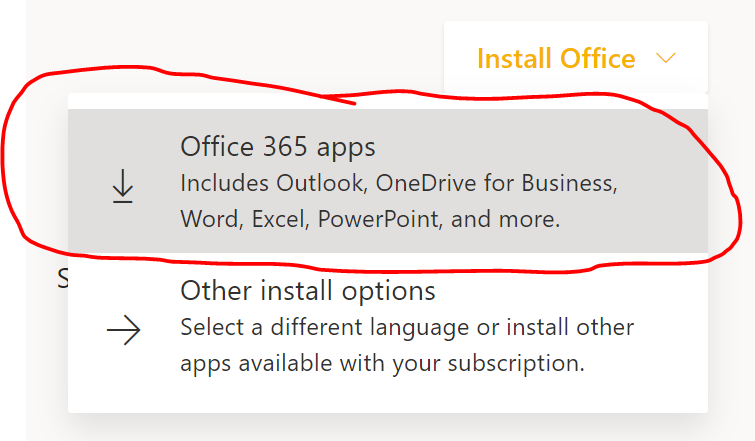 The installation will take approximately 15-30 minutes.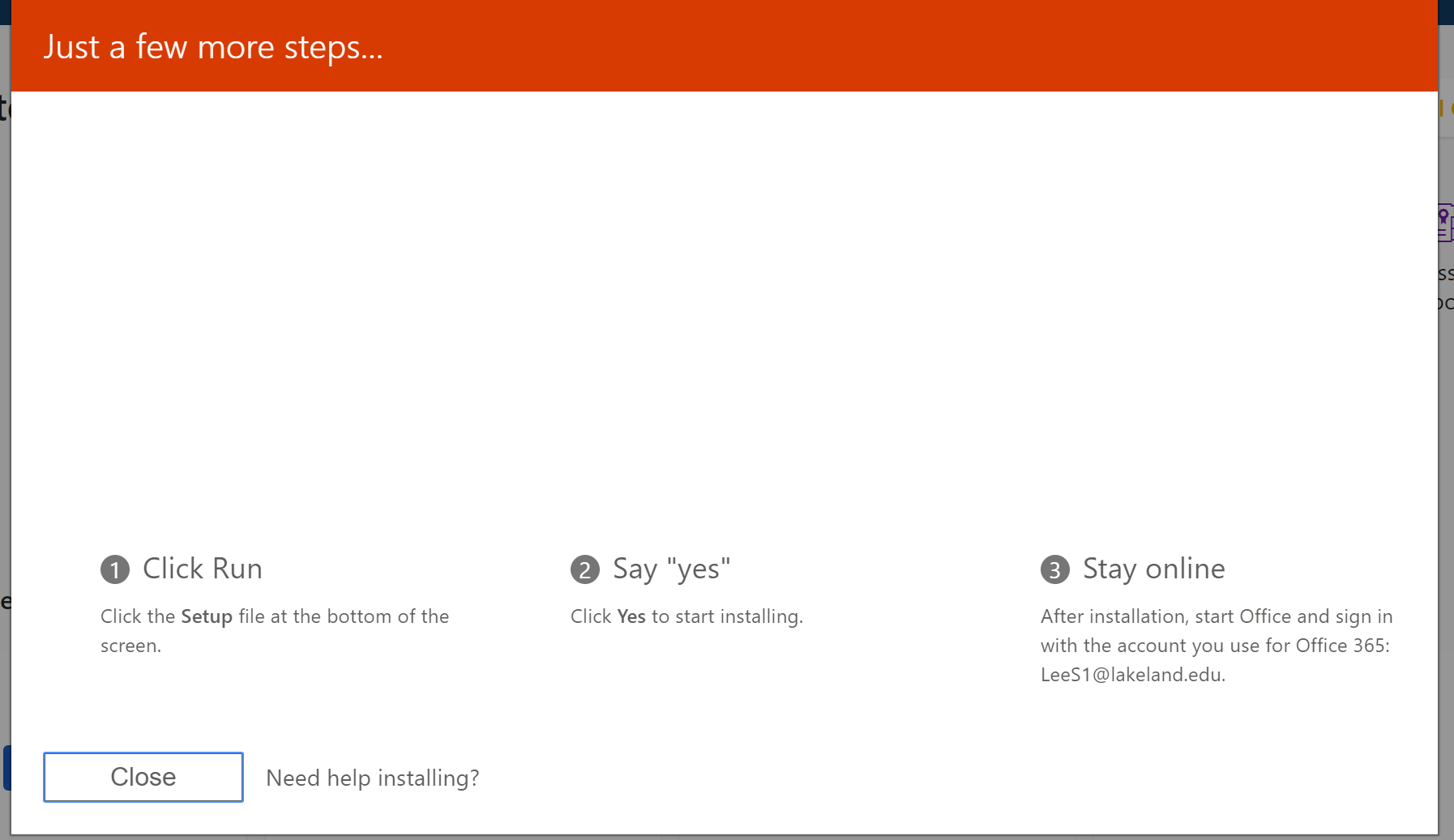 The installation package should include Skype for Business, One Drive, Word, Excel, and Powerpoint.